17- RM 0390A VISÃO É UM DOS ÓRGÃOS DOS SENTIDOS, E É PRO MEIO DESSE SENTIDO QUE TEMOS A CAPACIDADE DE ENXERGAR TUDO Á NOSSA VOLTA.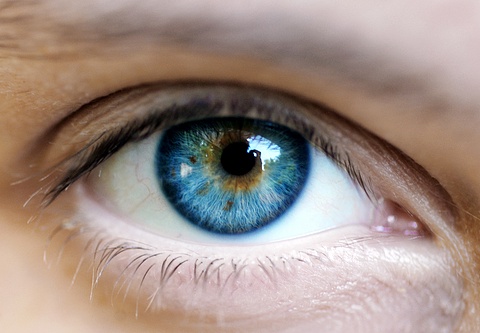 